Получение информации по безопасной миграциии трудоустройстве за границей	113* – короткий номер инфолинии по вопросам безопасной миграции и трудоустройстве за границей (бескодовые бесплатные звонки со стационарных телефонов на всей территории Республики Беларусь).	7-113* – номер для абонентов мобильной связи (услуга оплачивается по тарифам мобильных операторов).	8-801-201-55-55* – «горячая линия» (ежедневно, бесплатно по всей территории Республики Беларусь со стационарных телефонов, МТС, A1, Life)               с 08.00 до 20.00.	+375-16-221-88-88* – «горячая линия» для звонков из-за рубежа и по территории РБ (оплата по междугородним тарифам) с 8-00 до 20-00.*Данные телефонные номера администрируются ОО «Клуб Деловых женщин». Сайт © Клуба Деловых женщин: www.bpwbrest.by.	8-(017)-218-52-64 – телефон «горячей линии» по безопасному выезду за границу Департамента по гражданству и миграции МВД Республики Беларусь: «горячая линия» работает ежедневно с 8-00 до 20-00. 	ОСНОВНЫЕ ВОПРОСЫ, ВОЗНИКАЮЩИЕ ВО ВРЕМЯ ОБРАЩЕНИЯ ГРАЖДАН НА «ГОРЯЧУЮ ЛИНИЮ»:	1. ЧЕМ ЗАНИМАЕТСЯ «ГОРЯЧАЯ ЛИНИЯ», И КАКУЮ ИНФОРМАЦИЮ ПРЕДОСТАВЛЯЕТ? 	Специалистами «горячей линии» предоставляется следующая информация:- трудоустройство в разных странах мира, заключение трудовых контрактов и гражданско-правовых договоров трудящимися-мигрантами, процедура оформления рабочей визы; - знакомство и заключение браков с иностранными гражданами; - обучение за рубежом; - правила безопасности в путешествиях и на отдыхе;- особенности паспортно-визового режима, в том числе консультации по выезду несовершеннолетних за рубеж; - порядок выезда на ПМЖ за рубеж, временное ограничение прав граждан на выезд из Республики Беларусь; - как действовать за рубежом при утрате паспорта или в ситуации торговли людьми; - возвращение на родину граждан Республики Беларусь, попавших в сложную жизненную ситуацию или в ситуацию торговли людьми; - полезные адреса и телефоны за рубежом, телефоны посольств и организаций, помогающих мигрантам, находящимся за границей и так далее; - выявление потерпевших от торговли людьми и переадресация их в другие организации, оказывающие помощь пострадавшим; - оказание помощи потерпевшим от торговли людьми и их родственникам; - особенности въезда и пребывания иностранных граждан в Республике Беларусь (оформление пребывания на территории Республики Беларусь, трудоустройство, заключение брака, обучение и др. вопросы);   - информирование по вопросам предотвращения сексуального насилия и вовлечения в порносъемки несовершеннолетних, в том числе в сети Интернет. 	2. ЗАНИМАЕТСЯ ЛИ «ГОРЯЧАЯ ЛИНИЯ» ТРУДОУСТРОЙСТВОМ ЗА ГРАНИЦУ? 	Нет.  Сотрудники «горячей линии» не оказывают услуги по трудоустройству, а информируют о том, как легально трудоустроиться в разных странах мира, проверяют легальность юридических лиц и индивидуальных предпринимателей, осуществляющих деятельность, связанную с трудоустройством за пределами Республики Беларусь, и информируют о рисках при нелегальном трудоустройстве.  	3. МОЖЕТ ЛИ «ГОРЯЧАЯ ЛИНИЯ» ПОМОЧЬ С ОТКРЫТИЕМ ВИЗЫ? 	Нет. Сотрудники «горячей линии» не занимаются вопросами открытия виз.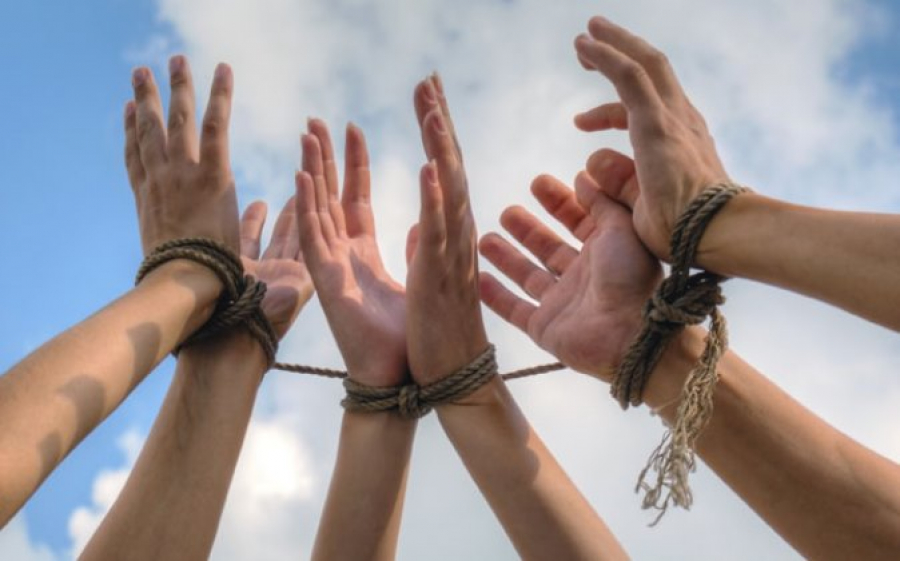 ВМЕСТЕ ПРОТИВ ТОРГОВЛИ ЛЮДЬМИ!